附件2泉州中心市区首届街头绿地（城市绿雕）竞赛地块点位图及清单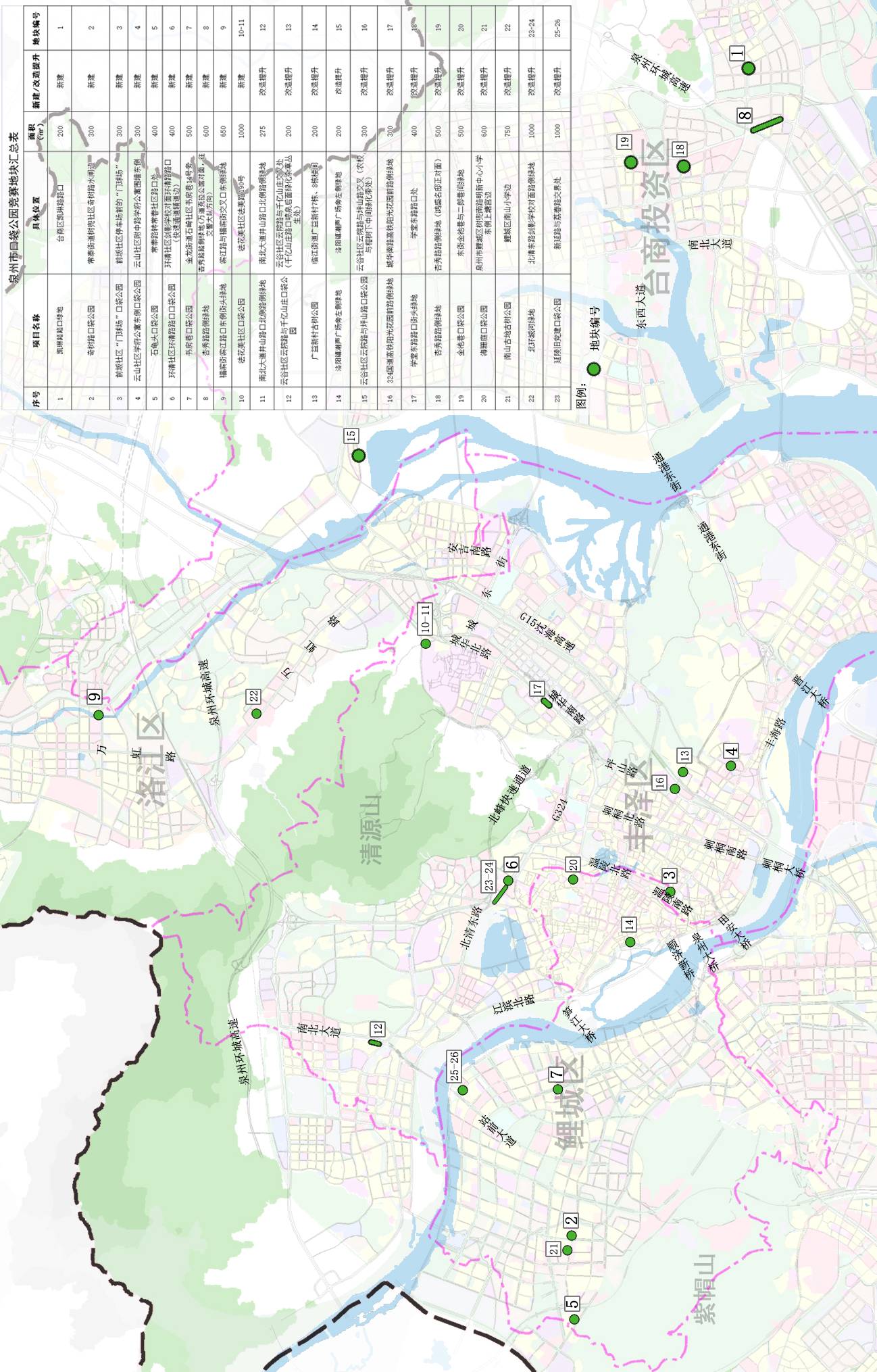 序号项目名称所在区域面积（㎡）备注地块编号一、街头绿地一、街头绿地一、街头绿地一、街头绿地一、街头绿地一、街头绿地1凯琳路路口绿地台商区200新建1 2奇树路口袋公园鲤城区300新建2 3前坂社区“门球场”口袋公园丰泽区300新建3 4云山社区学府公寓东侧口袋公园丰泽区300新建4 5石龟头口袋公园鲤城区400新建5 6环清社区环清路路口口袋公园丰泽区400新建6 7书房巷口袋公园鲤城区500新建7 8杏秀路路侧绿地台商区600新建8 9福滨街滨江路口东侧街头绿地洛江区650新建9 10法花美社区口袋公园丰泽区1000新建10-1111南北大道井山路口北侧路侧绿地丰泽区275改造提升1212云谷社区云院路与千亿山庄口袋公园丰泽区200改造提升1313广益新村古树公园鲤城区200改造提升1414洛阳镇潮声广场旁左侧绿地台商区200改造提升1515云谷社区云院路与坪山路口袋公园丰泽区300改造提升1616324国道高铁阳光花园前路侧绿地丰泽区300改造提升1717学堂东路路口街头绿地台商区400改造提升1818杏秀路路侧绿地台商区500改造提升1919金池巷口袋公园鲤城区500改造提升2020海珊庭口袋公园鲤城区600改造提升2121南山古地古树公园鲤城区750改造提升2222北环城河绿地丰泽区1000改造提升23-2423延陵旧党建口袋公园鲤城区1000改造提升25-26序号项目名称所在区域面积（㎡）备注地块编号二、城市绿雕二、城市绿雕二、城市绿雕二、城市绿雕二、城市绿雕二、城市绿雕1府东路与滨海街交叉口丰泽区40新建12府西路与滨海街交叉口丰泽区50新建23滨海街下穿顶板一地块丰泽区150新建34滨海街下穿顶板二地块丰泽区150新建45滨海街下穿顶板三地块丰泽区150新建56滨海街封闭路口（海悦府路口）丰泽区120新建67丰海路双垵街路侧绿地丰泽区150新建78双垵街与府东路交叉口丰泽区40新建89法坊路与丰海路交叉口丰泽区120新建910法石片区（文兴宫丰海路路侧）丰泽区150新建1011第四中心小学路口丰泽区120新建11